Уважаемые коллеги!Институт систем энергетики им. Л.А. Мелентьева (ИСЭМ) СО РАН, Петербургский энергетический институт повышения квалификации (ПЭИПК) Министерства энергетики Российской Федерации и Ташкентский государственный технический университет (ТашГТУ) проводят в г. Ташкент, Республика Узбекистан, с 23 по 27 сентября 2019 г. очередное 91- е заседание семинара на тему «Методические и практические проблемы надежности систем энергетики». Тематика заседания семинара включает следующие вопросы:Актуальные проблемы надежности систем энергетики в условиях цифровизации экономики.Цифровизация энергетики и трансформация задач надежности систем энергетики.Методы и средства обеспечения надежности систем энергетики с учетом трансформации их свойств при использовании инновационных технологий.Взаимосвязь проблем надежности энергоснабжения и качества электрической энергии и энергоресурсов.Информационные технологии и их роль в решении задач надежности интеллектуальных систем энергетики.Программное и информационное обеспечение задач надежности развивающихся систем энергетики.Проблемы стандартизации надежности систем энергетики.Надежность и режимная управляемость электрических систем с АЭС и ВИЭ.Для участия в работе семинара Вам необходимо до 01 июня 2019 г. прислать (efimova@isem.irk.ru) заявку и аннотацию доклада (5-7 предложений: УДК, название доклада, Ф.И.О. авторов, название организации. Укажите, к какому вопросу вы относите свой доклад). Принимаются к обсуждению диссертационные работы по тематике семинара.При регистрации докладчик должен иметь при себе тексты докладов, оформленные в соответствии с требованиями, в печатном (2 экземпляра) и электронном виде. Объем докладов не должен превышать 10 страниц. Для показа демонстрационных материалов будет предоставлен мультимедийный проектор.Доклады, представленные на семинаре и прошедшие рецензирование, будут изданы в виде сборника трудов семинара. Организационный взнос (расходные материалы для подготовки и проведения семинара, оплата средств связи, аренда зала и средств мультимедиа, подготовка сборника, его издание и рассылка): 50 $.Авторам докладов, отмеченных рецензентами и оргбюро, будет предложено подготовить статью на базе доклада в один из российских ВАКовских журналов (Электричество, Электрические станции, Энергетик, Известия РАН. Энергетика, Энергетическая политика, Надежность и безопасность энергетики) с необходимой доработкой текста в соответствии с требованиями журнала.Статьи рекомендованные оргбюро Семинара могут быть опубликованы в англоязычном сборнике трудов. Издание статей данного сборника предполагается в издательской системе E3S Web of Conferences с цитированием в международной системе SCOPUS.Информация о семинаре размещена на сайте ИСЭМ http://les.sei.irk.ru Адреса для переписки и телефоны для справок:664033, г. Иркутск, ул. Лермонтова, 130, ИСЭМ СО РАН, Ефимовой Ларисе Михайловне, e-mail efimova@isem.irk.ru, тел. 8(3952) 500-646, доп. 247;100095, г.Ташкент, Алмазарский район, ул. Университетская 2
Рахмонов Икром Усманович, e-mail: ilider1987@yandex.com, тел.: +99890 9458700Председатель Международного программного комитета семинара,чл.-корр. РАН 									Н.И. ВоропайУченый секретарь семинара 							Л.М. Ефимова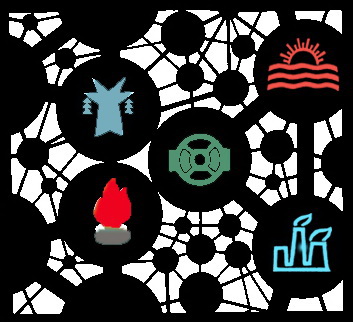 МЕТОДИЧЕСКИЕ ВОПРОСЫ ИССЛЕДОВАНИЯ НАДЕЖНОСТИ БОЛЬШИХ СИСТЕМ ЭНЕРГЕТИКИ Международный научный семинар им. Ю.Н.Руденко664033, Иркутск, ул. Лермонтова, 130; тел.: (3952) 42-47-00: факс: (3952) 42-67-96, 42-44-44;  E-mail: voropai@isem.irk.ru